てForm　Song (Oh my darling Clementine)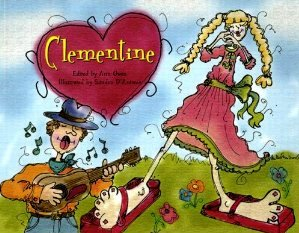 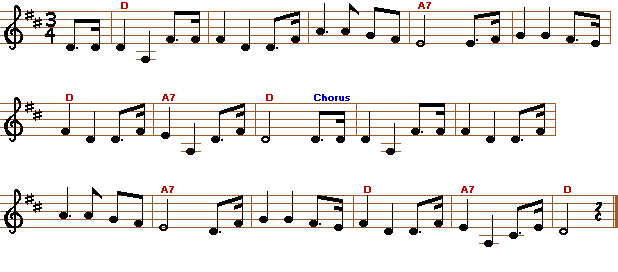 い • ち • り　→　ってに • び • み　→　んでき　→　いてぎ　→　いでし　→　してくる　→　きてする　→　していく　→　いって